Application for Six-Week Certificate CourseMANAGERIAL COMMUNICATION FOR PROFESSIONAL SUCCESS (MCPS)If yes, please specify:DeclarationI have read the course brochure(s) and I agree to abide by the requirements of the course(s). The information provided in this application form is true and correct.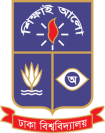 Management Development Program (MDP)Institute of Business Administration (IBA)University of DhakaPlease attach twocopies of yourrecent passport sizephotograph1. Name: (in block letters)2. Date of Birthddmmyyyy3. GenderMaleFemale4. Phone5. Email6. Present Address7. Give details of your current and most recent (if applicable) full-time employments:EmploymentPositionOrganizationDuration (From - to)CurrentMost Recent8. Total years of job experience9. Give details of your most recent academic degree obtained:LevelDegreeInstitutionYear AwardedArea/MajorClass/CGPAMasters (if obtained)Bachelors10. Have you ever been enrolled in any degree/course at IBA?YesNoDegree / CourseYear Attended11. Section PreferenceABNo Section PreferenceSignature of ApplicantDate